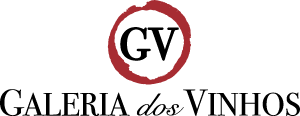 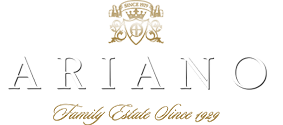 Tacuabé ChardonnayUvas: Chardonnay 100%
Safra: 2019
País: Uruguai.
Região: Payssandú –Montevideo.
Terroir: Solos argilosos calcários, com boa drenagemÁlcool: 12,5% Vol.
Temperatura de Consumo: 06° 08°C.
Amadurecimento: Vinho elaborado em tanques de inox.

Informações sobre o Produtor.Estes vinhos são feitos em homenagem aos índios Charrúas que viveram em nosso país até 1830 após a conquista e colonização européias, a população de Charrúa permaneceu nas mãos das autoridades locais e foi praticamente exterminada.Os últimos quatro charrúas: Vaimaca, Senaque, Guyunusa e Tacuabé foram levados a Paris por François Curel em 1833 para serem exibidos como uma atração de circo até morrerem. Alguns anos atrás, os restos desses nativos finalmente retornaram ao nosso país em homenagem a esses valentes nativos criamos este vinho que apresenta muita força e personalidade. Esse é um vinho correspondente em boca aos aromas descritos. Análise OrganolépticaCor: amarelo pálido com reflexos esverdeados e brilhantes.Aroma: tem um aroma intenso de frutas tropicais, maçã verde e mel.Sabor: é um vinho com acidez equilibrada e um longo e saboroso acabamento, bom corpo, frutado, fresco, complexo e elegante com um caráter varietal definido.Harmonização: sirva como aperitivo ou acompanhe carnes brancas, cogumelos, saladas ou peixes.PREMIAÇÕES E AVALIAÇÕESGALERIA DOS VINHOS – Tel: (11) 3995-9550 - www.galeriadosvinhos.com.br 
Rua Wandenkolk 450 – MOOCA – SÃO PAULO – SP – CEP: 03102-030 COD: DUN: 000000000000EMB: 12 X 750MLCAIXA:ALT:LARG:COMP:GF: 750MLALT:LARG:COMP:NCM:CEST:CX PL:PS PL: